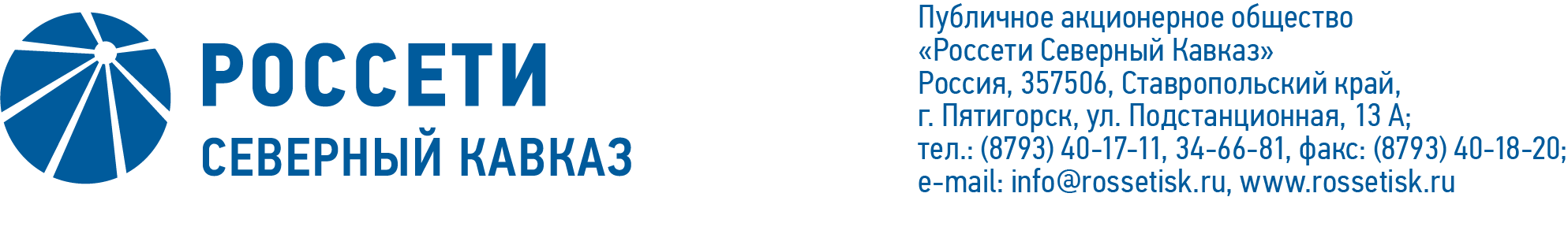 ПРОТОКОЛ № 44заседания Комитета по технологическому присоединению к электрическим сетям при Совете директоров ПАО «Россети Северный Кавказ»Место подведения итогов голосования: Ставропольский край, г. Пятигорск,                         ул. Подстанционная, д.13а, ПАО «Россети Северный Кавказ».Дата проведения: 10 августа 2021 г.Форма проведения: опросным путем (заочное голосование).Дата составления протокола: 10 августа 2021 г.Всего членов Комитета по технологическому присоединению к электрическим сетям при Совете директоров ПАО «Россети Северный Кавказ» – 4 человека.В заочном голосовании приняли участие:Корнеев Александр Юрьевич,	Курявый Станислав Михайлович, Дианов Леонид Викторович,Скрипальщиков Дмитрий Николаевич.Кворум имеется. ПОВЕСТКА ДНЯ:1. Об избрании заместителя председателя Комитета по технологическому присоединению к электрическим сетям при Совете директоров ПАО «Россети Северный Кавказ».2. Об избрании секретаря Комитета по технологическому присоединению к электрическим сетям при Совете директоров ПАО «Россети Северный Кавказ».3. О рассмотрении отчета об участии Общества в разработке схемы и программы развития электроэнергетики субъектов Российской Федерации                                           за 1 квартал 2021 года.4. О рассмотрении отчета о выполнении КПЭ за 1 квартал 2021 года по соблюдению сроков осуществления технологического присоединения.5. О рекомендациях Совету директоров ПАО «Россети Северный Кавказ» по вопросу «О текущей ситуации в деятельности ПАО «Россети Северный Кавказ» по технологическому присоединению потребителей к электрическим сетям за 1 квартал 2021 года».ИТОГИ ГОЛОСОВАНИЯ И РЕШЕНИЯ, ПРИНЯТЫЕ ПО ВОПРОСАМ ПОВЕСТКИ ДНЯ:Вопрос №1: Об избрании заместителя председателя Комитета по технологическому присоединению к электрическим сетям при Совете директоров ПАО «Россети Северный Кавказ».Решение:Избрать заместителем председателя Комитета по технологическому присоединению к электрическим сетям при Совете директоров ПАО «Россети Северный Кавказ» исполняющего обязанности заместителя генерального директора по специальным проектам ПАО «Россети Северный Кавказ».                                     Дианова Леонида Викторовича.Голосовали «ЗА»: Корнеев А.Ю., Курявый С.М., Дианов Л.В., Скрипальщиков Д.Н.«ПРОТИВ»: нет. «ВОЗДЕРЖАЛСЯ»: нет.Решение принято единогласно.Вопрос №2: Об избрании секретаря Комитета по технологическому присоединению к электрическим сетям при Совете директоров ПАО «Россети Северный Кавказ».Решение:Избрать секретарем Комитета по технологическому присоединению к электрическим сетям при Совете директоров ПАО «Россети Северный Кавказ» Толмачеву Наталью Владимировну – главного специалиста отдела корпоративного управления Департамента корпоративного управления и взаимодействия с акционерами ПАО «Россети Северный Кавказ».Голосовали «ЗА»: Корнеев А.Ю., Курявый С.М., Дианов Л.В., Скрипальщиков Д.Н.«ПРОТИВ»: нет. «ВОЗДЕРЖАЛСЯ»: нет.Решение принято единогласно.Вопрос №3: О рассмотрении отчета об участии Общества в разработке схемы и программы развития электроэнергетики субъектов Российской Федерации                                           за 1 квартал 2021 года.Решение:Принять к сведению отчет об участии Общества в разработке схемы и программы развития электроэнергетики субъектов Российской Федерации                     за 1 квартал 2021 года в соответствии с приложением 1 к настоящему решению Комитета по технологическому присоединению к электрическим сетям при Совете директоров ПАО «Россети Северный Кавказ».Голосовали «ЗА»: Корнеев А.Ю., Курявый С.М., Дианов Л.В., Скрипальщиков Д.Н.«ПРОТИВ»: нет. «ВОЗДЕРЖАЛСЯ»: нет.Решение принято единогласно.Вопрос №4: О рассмотрении отчета о выполнении КПЭ за 1 квартал 2021 года по соблюдению сроков осуществления технологического присоединения.Решение:1. Принять к сведению промежуточный отчет о выполнении годового КПЭ по итогам 1 квартала 2021 года по соблюдению сроков осуществления технологического присоединения в соответствии с приложением 2 к настоящему решению Комитета по технологическому присоединению к электрическим сетям при Совете директоров ПАО «Россети Северный Кавказ».2. Принять меры по обеспечению выполнения показателя КПЭ «Соблюдение сроков осуществления технологического присоединения» по итогам 2021 года.Голосовали «ЗА»: Корнеев А.Ю., Курявый С.М., Дианов Л.В., Скрипальщиков Д.Н.«ПРОТИВ»: нет. «ВОЗДЕРЖАЛСЯ»: нет.Решение принято единогласно.Вопрос №5: О рекомендациях Совету директоров ПАО «Россети Северный Кавказ» по вопросу «О текущей ситуации в деятельности ПАО «Россети Северный Кавказ» по технологическому присоединению потребителей к электрическим сетям                                за 1 квартал 2021 года».Решение:Рекомендовать Совету директоров Общества принять следующее решение:«1. Принять к сведению отчет о текущей ситуации в деятельности 
ПАО «Россети Северный Кавказ» по технологическому присоединению потребителей к электрическим сетям за 1 квартал 2021 года в соответствии с приложением к настоящему решению Совета директоров Общества. 2. Отметить существенный рост количества просроченных договоров ТП по вине сетевой организации, а также превышение нормативного срока исполнения договоров ТП заявителей категории «Doing Business».Голосовали «ЗА»: Корнеев А.Ю., Курявый С.М., Дианов Л.В., Скрипальщиков Д.Н.«ПРОТИВ»: нет. «ВОЗДЕРЖАЛСЯ»: нет.Решение принято единогласно.Приложение:1. Отчет об участии Общества в разработке схемы и программы развития электроэнергетики субъектов Российской Федерации                за 1 квартал 2021 года.2. Отчет о выполнении годового КПЭ по итогам 1 квартала 2021 года по соблюдению сроков осуществления технологического присоединения.3. Опросные листы членов Комитета по технологическому присоединению к электрическим сетям при Совете директоров ПАО «Россети Северный Кавказ», принявших участие в голосовании.Председатель Комитета Председатель Комитета      А.Ю. КорнеевСекретарь Комитета                                                     Н.В. Толмачева    Н.В. Толмачева